MAT_8r_14_8. 4. 2020_Krog in njegovi deli_ RešitveV delovnem zvezku (52-53) nalogi: 1, 2* dodatni nalogi: 8 in 9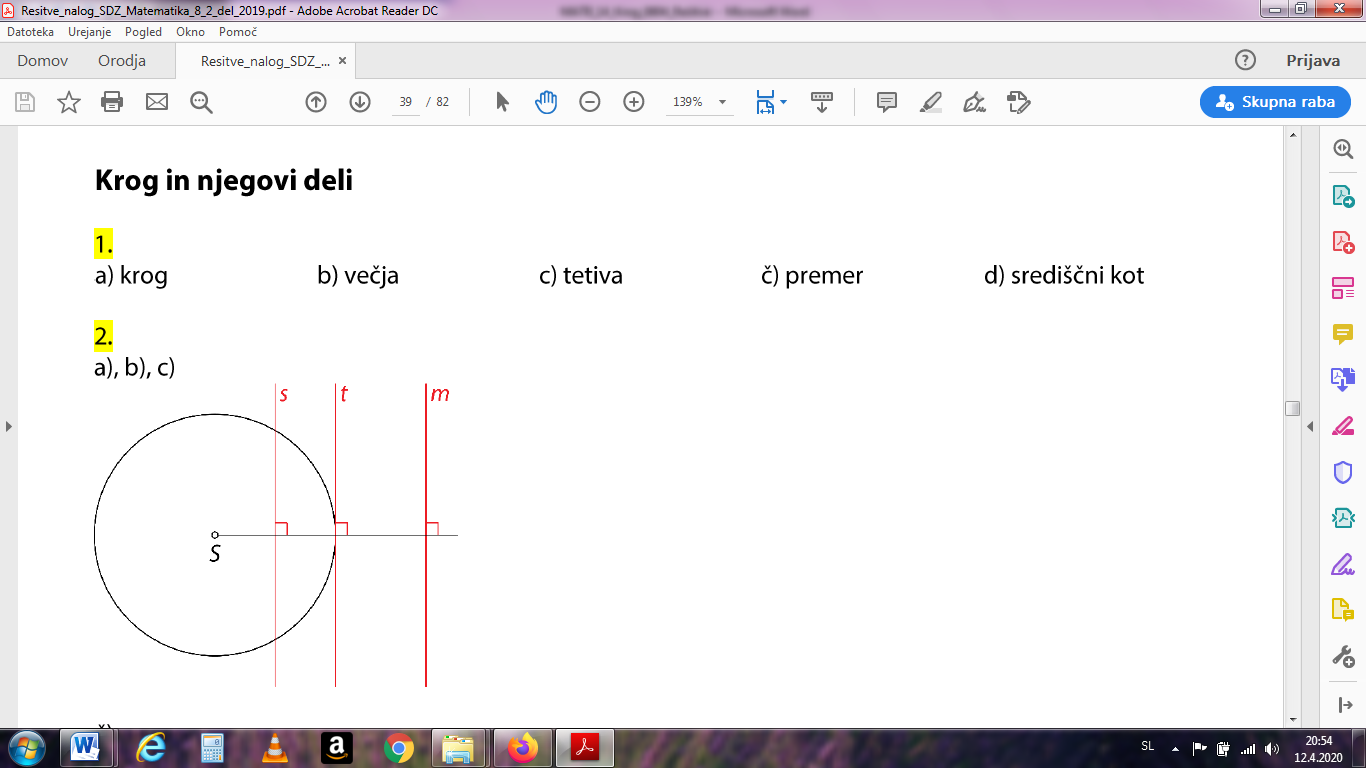 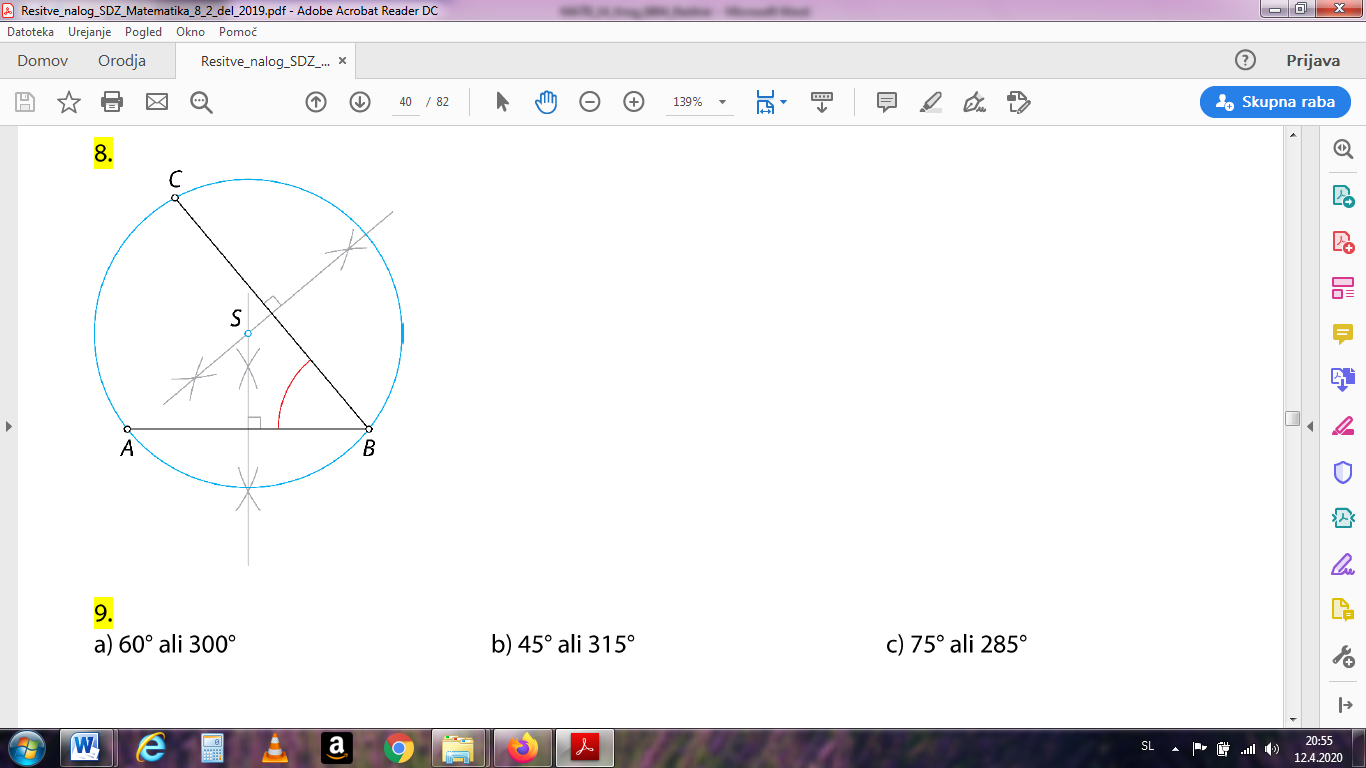 